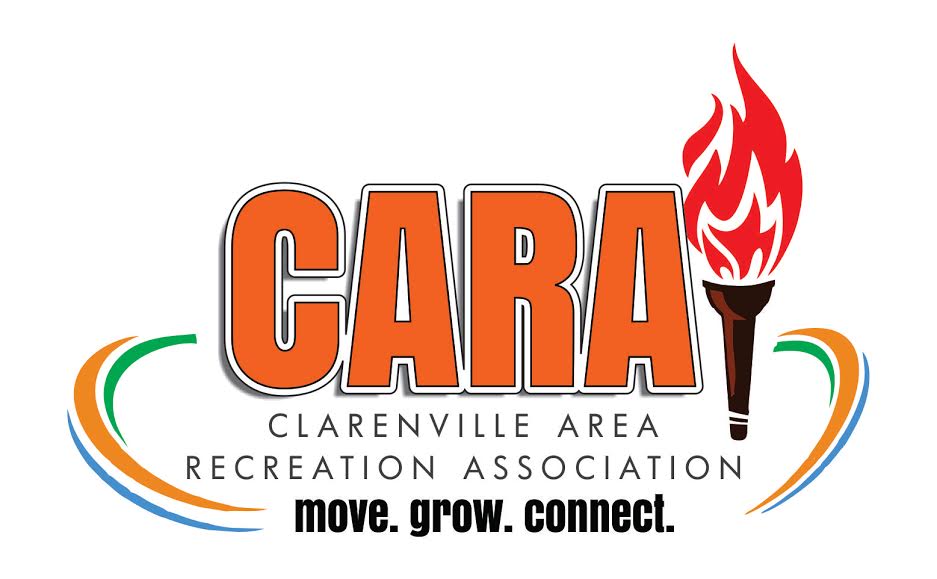 CARA Summer Program Fieldtrip!The CARA Summer Program will be taking a Field Trip to Salmonier Nature Park on Wednesday July 24th! The bus will be leaving Clarenville Middle School at 9:00am sharp and will be returning to Clarenville Middle School approximately 4:45pm. On the Field Trip, the kids will visit Salmonier Nature Park where they will spend the day exploring nature and learning about wildlife right here in Newfoundland. A packed lunch is required as we will be eating lunch at the park. Kids will need to be equipped with the following essentials:SneakersSunscreen/Bug SprayAppropriate active wearA well packed lunch and snacks (we will be gone from 9:00am to 4:45pm and not stopping to purchase food) Deadline for submission of permission slip is Friday July 19thPrice: $20 per child (Must be paid prior to July 19th)CONSENT WAIVERI ________________________ (parent/guardian’s name) give ___________________________ (Child’s name) permission to attend the CARA Summer Program Fieldtrip on Wednesday July 24th, to Salmonier Nature Park  __________________________________		________________________________Parent/Guardian Signature				Summer Coordinator SignatureEmergency Contact: _____________________	Emergency Contact #: ________________